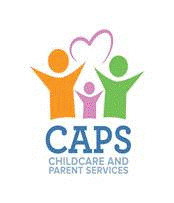 Social Service Referral for Child Care thru the CAPS Program   To:   (CAPS point of contact) 			Date: ____________________Customer Name: 						    Phone Number: 			Address: 												                      Street                                               City                                                    Zip CodeEmail address: 									Name and date of birth of children needing Child Care The need for child care must be identified in the CPS case plan.  The parental authority with whom the child resides must apply for child care. An application can be submitted online at www.compass.ga.gov.  Is this an open CPS case?    Yes   or   No     Is this a CPS diversion case?   Yes   or   NoIs this due to a report of a child at risk but Social Service staff are not involved?   Yes   or   NoIs the need for child care due to court ordered supervision?  Yes   or   NoIs the need for child care in the case plan?  Yes   or   No  Is the child(ren) needing care in DFCS custody?   Yes   or   No   Note: If the child(ren) is in DFCS custody Form 57 must be completed by the DFCS Social Service case manager and submitted to the appropriate CAPS point of contact.    Have all free child care resources been explored?     Yes   or   NoAre free child care resources available for the child(ren)?     Yes   or   NoDoes the parental authority receive any payment from Social Services (relative subsidy, enhanced relative rate, etc.)?  Yes or No   If yes, list type: _________________________________________________________________________________________________________________ChangesAll changes should be reported to the CAPS program within 5 days of the change occurrence.  The change may affect the eligibility for child care.  If not reported timely it could negatively impact payments or terminate child care services through the CAPS program.  Please report change(s) below:Provide any additional comments and/or explanation of extenuating circumstances needing further consideration of child care assistance through the CAPS program below:SSCM Typed Name:						   Phone Number: 			SSCM Signature: 							     Date: 			New Referral    Change RequestCPS Case Closure Effective: __________________Other: ____________________________________NameDate of Birth